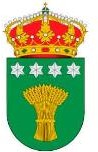 Ayuntamiento de CamarenillaEL SERVICIO DE PODOLOGIA SERA EL DIA 12 DE ENERO DEL 2023 SOLICITANDO CITA PREVIA EN EL  AYUNTAMIENTO.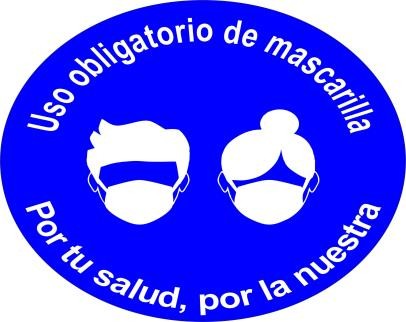 NOTA: SEGÚN INDICACIONES DE LA EMPRESA, LES RECORDAMOS QUE ESTE SERVICIO SE OFRECE EXCLUSIVAMENTE  A JUBILADOS Y PENSIONISTAS DE CASTILLA LA MANCHA.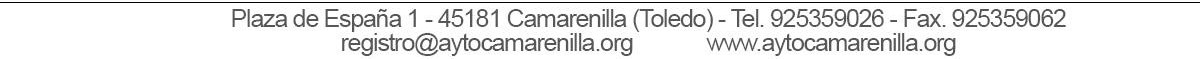 